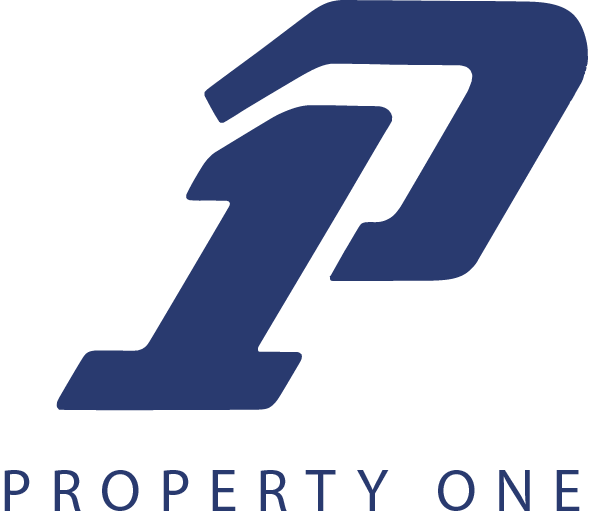 Property One Project Administrative Fee PolicyFor properties where additional work outside the normal day to day administration and operation of the property is required an additional construction/maintenance administrative fee shall be charged. Please refer to the property management agreement for the amount of fee, usually a percentage of the total cost of the job, and any additional requirements such as needing prior client approval. (see below as an example)FOR CONSTRUCTION, REMODELING, OR OTHER CONTRACTING SERVICES.An additional fee of 5% of total costs will be charged for oversight of contracted work, (not covered under warranty), which includes major renovations, remodeling, scheduled or unscheduled major repairs and insurance claim rehabilitation.Typically the litmus test for what qualifies involves the nature and scope of the job and the cost. An example of a project that qualifies would be a large project such as a roof replacement where specifications, bidding, contractor awarding, oversight, lien release/waiver and final payment is provided. Smaller projects may also qualify if the cost is large. Usually something over the spending limit (normally $1,000) may qualify but typically a project over $20,000 is more appropriate particularly if it is considered a capital improvement. 